REPUBLIKA E KOSOVËS-REPUBLIKA KOSOVA-REPUBLIC OF KOSOVOQEVERIA-VLADA-GOVERNMENT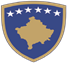 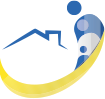 Ministria e Financave, Punës dhe Transfereve - Ministarstvo Finansija, Rada i TransferaMinistry of Finance, Labour and TransfersKëshilli i Përgjithshëm i Shërbimeve Sociale dhe FamiljareGeneralni Savet Socijalnih i Porodičnih UslugaGeneral Council of Social and Family ServicesGeneralni Savet za Socijalne i Porodične Usluge (GSSPU), u skladu sa Zakonom br. 02 / L-17 o Socijalnim i Porodičnim Uslugama i Zakon br. 04 / L-081 o Izmenama i Dopunama Zakona o Socijalnim i Porodičnim Uslugama, objavljuje:POZIV ZA APLICIRANJE Sve zainteresovane strane sa znanjem u oblasti socijalnih i porodičnih usluga, socijalnog rada, upravljanja u oblasti socijalne zaštite, zakonodavstva u oblasti socijalnih usluga, planiranja budžeta, minimalnih standarda za socijalne usluge, profesionalne etike i drugih srodnih oblasti su pozvani da se prijave za trenere koji će pružati obuku iz profesionalnih standarda na sledeći način:1. Menadžer socijalne zaštite,2. Stručnjak za socijalni rad i savetovanje,3. Saradnik na socijalnom radu.Da bi se povećao kapacitet pojedinačnih pružalaća socijalnih i porodičnih usluga i primenio tri (3) standarda profesije, GSSPU je definisao teme modula koji će se nuditi zaposlenima iz javnog i nevladinog sektora. Stoga GSSPU poziva sve zainteresovane strane koje su spremne da budu treneri ili da budu sertifikovani za trenere za primenu ovih modula:1. Socijalni rad i zanimanje socijalnog radnika;2. Socijalne politike i programi socijalne zaštite;3. Zakonodavstvo o socijalnim i porodičnim uslugama;4. Planiranje, administriranje i finansiranje socijalnih usluga;5. Nadgledanje i inspekcija socijalnih i porodičnih usluga;6. Menadžment i vođstvo na polju socijalne zaštite;7. Profesionalna etika u pružanju socijalnih usluga;8. Oblici zaštite i vrste socijalnih usluga;9. Upravljanje slučajem, procena potreba i izrada individualnog plana za klijente;10. Standardi socijalnih i porodičnih usluga;11. Minimalni standardi socijalnih usluga za zaštitu dece (0-18);12. Minimalni standardi socijalnih usluga za odrasle i starije;13. Minimalni standardi socijalnih usluga za zaštitu osoba sa invaliditetom;14. Minimalni standardi socijalnih usluga za zaštitu i dobrobit porodice;15. Rad sa osobama sa invaliditetom;16. Rad sa decom u teškim i opasnim poslovima;17. Rad sa žrtvama seksualnih zločina i trgovine ljudima;18. Rad sa korisnicima psiho aktivnih supstanci;19. Rad sa emigrantima, izbeglicama, povratnicima i repatriranih 20. Rad sa porodicom, ranjivim grupama i zajednicom;21. Rad sa žrtvama porodičnog nasilja, lečenje i upućivanje;22. Psiho socijalne usluge i veštine savetovanja;23. Usluge  Mentalno zdravlje, lečenje i upućivanje;24. Razvojna psihologija;25. Principi nadzora.. Kriterijumi za prijavu:- Obrazovanje/školovanje : Socijalni rad, Društvene Nauke, Pravosuđe, Ekonomija i Javna Uprava;- Radno iskustvo:(najmanje 5 godina u odgovarajućoj oblasti), ili akademski nivo MA ,PhD;- Iskustvo u pružanju obuke ili predavanja o temama modula i dokaz o sertifikatu za trenera ili sertifikat za predavanje na univerzitetima ili fakultetima;- Ostali elementi zasluga (publikacije u relevantnim oblastima, učešće u izradi zakona iz odgovarajuće oblasti, sertifikati o obuci / kvalifikacijama iz odgovarajuće oblasti).Dužnosti i odgovornosti trenera:- Dizajniranje  i priprema modula za obuku za odgovarajući modul;- Izrada nastavnog plana i programa za obuku;- Učešće i završetak obuke za trenere prema predlogu GSSPU - Uključivanje u obuku u skladu sa uslovima i kriterijumima utvrđenim od strane GSSPU;- Priprema izveštaja za trening i procena treninga za učesnike.Angažman trenera:GSSPU će odabrati kandidate kako bi stvorio listu predavača za pružanje obuke, na osnovu gore navedenih standarda profesije i modula za obuku, koji će biti angažovani na osnovu potreba i zahteva GSSPU, koji će biti nadoknađeni njihovom posvećenošću prema podzakonskim aktima na snagu.Aplikacija treba  da sadrži sledeće dokumente:- Zahtev za prijavu - prema odgovarajućem formatu;- CV - preporučuje se Europas format;- Kopija diplome / diploma - overena;- Potvrda koja dokazuje da je sertifikovani za trenera iz odgovarajuće oblasti;- Dokaz o radnom iskustvu od poslodavca - original / overena kopija;- Dokazi o održavanju obuka iz relevantnih oblasti;- Dokazi za publikacije iz relevantnih oblasti;- Dokaz nadležnog suda da nije pod istragom ili da je osuđivan.Adrese i kontakti:Prijava se može podneti u administrativnoj kancelariji GSSPU, u Departmanu za Socijalnu Politiku i Porodicu u Qafa 1 pn, ili e-poštom na adresu odgovornog službenika : skender.jahaj@rks-gov.net, dok prijava putem e-pošte mora da sadrži skenirane dokumente.Rok za prijavu biće otvoren sedam (7) radnih dana od dana objavljivanja.Sve prijave će pregledati Komisija imenovana odlukom Generalnog Sekretara MFRT-a. Uspešni kandidati biće obavešteni o svom izboru e-poštom ili telefonom;Za informacije možete kontaktirati: Skender JAHAJ, viši pravni službenikGeneralni Savet za Socijalne i Porodične UslugeMinistarstvo Finansija, Rada i TransferaTel: 038 / 212-509 ili 200 26 163Faks: 038 / 211-940 ili 200 26 017E-pošta: skender.jahaj@rks-gov.netRr. UÇK b.b., Qafa 1, 10000 Priština